Сценарий дня православной книги «Поучение отцов горы Афон»Цель: показать  важность православной книги в жизни человека.Описание мероприятия: праздник проводится в виде путешествия на гору Афон, где дети знакомятся с поучениями старца Паисия Святогорца.Ход мероприятия:1.Открытие праздника. Весна открывает целую череду самых светлых и прекрасных праздников: Благовещение, Пасха, День Победы, Неделя славянской письменности и культуры, соединенная с праздником русского языка. В чудесный хоровод этих праздников вплетается и новый праздник – День Православной книги, который с 2009 г отмечается в Росси в память о выходе первопечатной книги на Руси «Апостол», изданной Иваном Фёдоровым вместе с Петром Тимофеевым в 1564 году.Как появилась книга на Руси? Об этом расскажут ученики 2 класса Воскресной школы. (Презентация)В древности книги переписывались от руки, и занимались этим переписчики. Роль ручки выполняло гусиное перо. Первую букву абзаца рисовали красной краской – отсюда и пошло выражение «писать с «красной строки». Не один год уходил на создание такой книги. Листы сшивали и одевали в деревянный переплет, обтянутый кожей, украшали драгоценными камнями, делали золотые застежки. Можно представить, как дорого стоила книга, и как их было мало.Началом русского книгопечатания стал 1564 год.По велению царя Ивана Грозного и по благословлению митрополита Макария был устроен на средства царской казны дом, где должны были «производить печатное дело». «Делателями» стали «диакон церкви Николы чудотворца Гостунского Иван Федоров да Петр Тимофеев Мстиславец».1 марта 1564 года в Москве дьякон Иван Федоров вместе со своим помощником Петром Мстиславцем выпустил первую печатную датированную книгу «Апостол». В послесловии к ней сообщалось: «И начали печатать впервые эту святую книгу Деяния апостольские и послания соборные и святого апостола Павла послания». Выбор «Апостола» для первого издания государственной типографии был неслучаен: «Апостол» в Древней Руси использовался для обучения духовенства.Следующей книгой, выпущенной в типографии, был «Часовник» — сборник повседневных молитв, использовавшийся также при обучении грамоте.Первые книги на Руси, как рукописные, так и печатные были исключительно духовного содержания. Все издания являются ценными памятниками русской культуры, замечательными образцами печатного искусства 16 века. Книги отличаются четким красивым шрифтом, искусно гравированными украшениями – заставками, концовками, фигурными заглавными буквами. Очень мало дошло до нас первых печатных книг. Все они хранятся в крупнейших библиотеках мира, в том числе и российских. Именно печатные книги привели к распространению грамотности.Стоит отметить, что этот год посвящён тысячелетнему юбилею присутствия русского монашества на Афоне. В этом году на празднике православной  книги  мы совершим путешествие на гору Афон, познакомимся с наставлениями афонских старцев.Где находится гора Афон? Что вы знаете про эту гору? (Презентация)Святая Гора Афон расположена  в северной части  Греции и омывается водами Эгейского моря. Считается, что иноки жили на Афоне с самых первых веков Христианства, и некоторые монастыри до сих пор хранят традиции и предания, уходящие корнями в четвертый век. Письменные свидетельства до нас почти не дошли, но предание гласит, что история Христианства на Святой Горе уходит корнями в апостольские времена и начинается ещё в дни земной жизни Пресвятой Богородицы. Матерь Божия в сопровождении святого Иоанна Богослова отправилась посетить святого Лазаря Четверодневного, ставшего епископом Кипра, но корабль сбился с курса во время шторма и чудесным образом оказался у берегов Афона, где сейчас стоит Иверский монастырь. Она так полюбила красоту полуострова, что попросила своего Божественного Сына дать Ей его в удел. Он с радостью отдал это место Матери как Её  «наследство и сад, рай и пристань спасения».До нас дошли имена первых насельников святой Горы – это преподобный Петр Афонский (734), преподобный Евфимий Солунский (824) и неизвестный инок Иосиф. Сохранилась также хартия, подписанная Императором Василием I в 885 году, согласно которой, Гора Афон принадлежит исключительно монахам.Афон - Святая Гора - всегда почитался как оплот старчества. Во все времена Афонские старцы были духовными наставниками православных христиан, давали утешение и душевное исцеление всем страждущим. Их наставления и поучения одновременно мудры и просты, и по сей день мы находим у старцев ответы на волнующие нас вопросы.В нашем приходе есть православная библиотека. Слово я передаю библиотекарю.2.Выставка-презентация книг « Поучение отцов горы Афон».3. Игра по станциям  «В гости к Старцу».Знакомство с житием старца Паисия Святогорца.Обзор книг о блаженном старце схимонахе Паисии Святогорце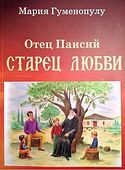 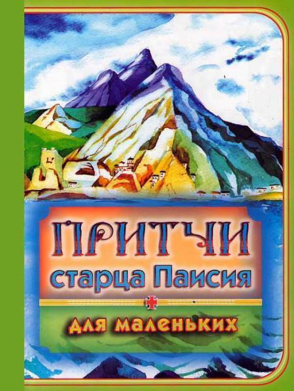 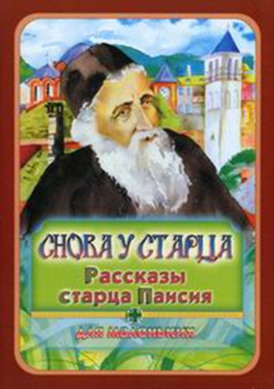 Игра по станциям «В гости к Старцу». (По книге «Притчи старца Паисия). На каждой станции детям прочитывается одна из притч, ведется беседа о прочитанном, делаются выводы; детям предлагаются задания.1 станция «Как прекрасен Божий мир»ПЧЕЛА И МУХА.          На лугу росло множество цветов. Здесь были и белые благоухающие лилии, и гиацинты, и высокие синие ирисы. И маленьким цветочкам тоже нашлось место в траве. Ветер наклонял их, весело колыхал траву и листья, и аромат разносился далеко-далеко!     Над поляной, над цветами трудились пчёлки. Они собирали сладкий нектар, чтобы подкормить молодняк в улье и запастись едой на долгую холодную зиму.     Сюда-то и прилетела муха. Она недовольно жужжала и оглядывалась.     Одна маленькая пчёлка, оказавшаяся здесь в первый раз, вежливо спросила муху:     — Не знаете ли Вы, где здесь белые лилии?     Муха насупилась:     — Не видела я здесь никаких лилий!     — Как? — воскликнула пчёлка.—;Но мне говорили, что на этом лугу должны быть лилии!     — Цветов я тут не видела,— пробурчала муха.— А вот недалеко, за лугом, есть одна канава. Вода там восхитительно грязная, а рядом столько пустых консервных банок!     Тут к ним подлетела пчёлка постарше, державшая в лапках собранный нектар. Узнав, в чём дело, она сказала:     — Правда, я никогда не замечала, что за лугом есть канава, но я столько могу рассказать о здешних цветах!— Вот видишь,— сказал отец Паисий.— Бедняжка муха только и думает о грязных канавах, а пчёлка знает, где растёт лилия, где — ирис, а где — гиацинт.     И люди так же. Одни похожи на пчёлку и во всём любят находить что-то хорошее, другие — на муху, и во всём стремятся увидеть только дурное.     А ты на кого хочешь быть похожим? Чему можно поучится у природы?Игра «Доскажи словечко»Нас в любое время годаУчит мудрая природа:Птицы учат … пениюПаучок … терпениюПчелы в поле и в садуОбучают нас … труду.И к тому же в их трудеВсе по-справедливому.Отражение в водеУчит нас … правдивости.Учит снег нас … чистоте.Учит солнце … доброте.И при всей огромностиОбучает … скромности.У природы круглый годОбучаться нужно.Нас деревья всех пород,Весь большой лесной народ,Учит крепкой … дружбе.2 станция «Божественная справедливость»КАК ПОДЕЛИТЬ СЛИВЫ         Часто старца Паисия спрашивали, что такое справедливость? Как поступать справедливо?     Отец Паисий говорил:     — Есть справедливость человеческая, а есть Божественная справедливость.     — А что такое Божественная справедливость? — спрашивали его.     Тогда старец приводил такой пример:— Представьте, что человек пришёл в гости к другу и у них оказалось десять слив. Один из них съел восемь, а другому досталось две. Это справедливо?     — Нет,— дружно ответили все,— это несправедливо!     Отец Паисий продолжал:     — Тогда так. У двух друзей было десять слив. Они поделили их поровну, по пять, и съели. Это справедливо?     — Да, справедливо! — сказали все.     — Но это — человеческая справедливость,— заметил отец Паисий.— Есть ещё справедливость Божественная! Представьте, что один из друзей, у которых было десять слив, догадавшись, что другой очень любит их, сказал: «Будь другом, съешь эти сливы, я их не очень люблю. И к тому же у меня от них болит живот! Смогу осилить только одну».     Отдай другому то, что он хочет, а не половину, отдай ему хорошее, а себе оставь плохое. В этом и будет Божественная справедливость,— заключил свой рассказ старец.Что значит быть справедливым?Игра «Пословицы рассыпались»3 станция «СЛАВА ТЕБЕ, БОЖЕ!»СЛАВА ТЕБЕ, БОЖЕ!         Старец Паисий повторял:     — Бог заботится о нас! Он знает, в чём мы нуждаемся, чего мы желаем. И если это нам полезно, подаёт нам.     Когда мы надеемся на Бога и вверяем себя Ему, Он следит за нами и заботится о нас, и даёт каждому столько, сколько нужно.     Давайте не будем относиться к этому равнодушно, будем говорить: «Слава Тебе, Боже!» Будем благодарить Бога за всё!     И старец рассказал такую историю.     На Афонской Горе жил один монах. Его калибка (ты ведь помнишь, что калибка — это домик монаха?) стояла одиноко.     Однажды он решил подняться на гору, чтобы помолиться Богу. Он собрался в путь и начал взбираться на гору по крутой тропинке.     Вдруг монах увидел большой белый гриб. — Слава Тебе, Боже! — подумал он, постоял немного, молясь и благодаря Господа за посланный ему гриб. Он решил срезать его на обратном пути себе на ужин.     Помолившись на горе, монах стал спускаться вниз. Солнышко собиралось уже закатиться, и на гору опустились сумерки.     Монах дошёл до гриба, посланного ему Богом, и увидел, что на него наступила косуля и осталась только половинка.     — Слава Тебе, Боже! — снова сказал он.— Значит, мне хватит и половинки!     Уже подходя к своей келье, монах заметил ещё один гриб. Но, нагнувшись, увидел, что он трухлявый. А может быть, он был и ядовитым?     Монах снова стал благодарить Бога за то, что Он уберёг его от отравления.     Вернувшись, поужинал он половинкой гриба, благодаря Бога.     Утром он вышел из каливы, и — о, чудо!— повсюду вокруг его каливки выросли белые грибы!     Видишь, он благодарил Бога и за целый гриб, и за половинку, и за трухлявый! За всё он благодарил Бога!Как мы с вами можем благодарить БогаЗадание: вставить пропущенные слова в молитвыОтче наш, Иже еси на небесех! Да святится …. Твое, да приидет Царствие Твое, да будет ….. Твоя, яко на небеси и на земли. ….. наш насущный даждь нам днесь; и остави нам ….. наша, якоже и мы оставляем должником ……; и не введи нас во искушение, но избави нас от лукаваго.Молитва Святому ДухуЦарю …………, Утешителю, Душе истины, Иже везде сый и вся исполняяй, Сокровище ……. и жизни Подателю, ……. и вселися в ны, и очисти ны от всякия скверны, и спаси, Блаже, ….. наша.4 станция «Господь любит всех»ХОЧУ БЫТЬ БУЙВОЛОМ!         Все мучения человека, по словам старца Паисия, бывают от недовольства тем, что он имеет и что дал ему Бог. А ведь Господь любит всех и каждому даёт именно то, что ему полезно.     Но некоторые мучаются и думают: «Почему он такой, а я такой?»     Вот и лягушка, о которой пойдёт речь, всё время всем завидовала. Другим лягушкам нравилось их болото, и они с большим удовольствием жили в нём. Но наша лягушка была всем недовольна.     — Почему другие живут в норах, а я живу в болоте? — думала она.— Почему другие звери выглядят лучше меня?     Однажды рядом с болотом проходил буйвол. Он даже и не заметил маленькой лягушки, но она была поражена.     «Какой он большой!» — подумала она и воскликнула:     — Хочу быть буйволом! Другие лягушки стали отговаривать её:     — Будь такой, какой сотворил тебя Бог!     — Ни за что! Хочу быть буйволом! — заупрямилась лягушка и стала дуться.     Дулась-дулась, дулась-дулась — и… лопнула!     Так будь тем, кем сотворил тебя Бог! Он даёт каждому то, что поможет ему спастись и достичь вечной жизни.     Любовь Бога сделала меня человеком. Бог принёс Себя в жертву за меня.Будем же за всё благодарны Ему!Чему учит данная притча.Задание. Собрать из строчек стихотворение.Не завидуй и Не злись...БОГУ молча поклонись!...Что здоров ТЫ, сыт, одет...и живёшь вдали от бед...Остальное - это жизнь!...Что БОГ дал - за то держись!!!Подведение итогов. Дети собираются в актовом зале, где подводятся итоги.Где справедливостьв справедливостиСила дружбылюбит справедливостьВ чужом деле каждыйбольшую неправдуПравда в огне не гориттам и правдаМаленькая правда победити на воде не тонет